« Constitue un faux toute altération frauduleuse de la vérité, de nature à causer un préjudice et accomplie par quelque moyen que ce soit, dans un écrit ou tout autre support d’expression de la pensée qui a pour objet ou qui peut avoir pour effet d’établir la preuve d’un droit ou d’un fait ayant des conséquences juridiques ». Le faux et l’usage de faux sont punis de trois ans d’emprisonnement et de 45000 euros d’amende (code pénal, art.441-1). Le fait de se faire délivrer indûment par une administration publique ou par un organisme chargé d’une mission de service public, par quelque moyen frauduleux que ce soit, un document destiné à constater un droit, une identité ou une qualité ou à accorder une autorisation, est puni de deux ans d’emprisonnement et de 30000 euros d’amende » (code pénal art.441-6). Prénom et nom :Date et lieu de naissance :Nom d’usage :Adresse complète :Courriel :Numéro de téléphone :Diplôme et organisme de formation visésDiplôme et organisme de formation visésDiplômeSpécialitéMention + optionOrganisme de formationVous souhaitez un aménagement pour:Précisez à partir des textes réglementaires quelles épreuves ou sous-épreuves:Vous souhaitez un aménagement pour:Précisez à partir des textes réglementaires quelles épreuves ou sous-épreuves:Les EPEFLes épreuves des TEPJoindre l’avis médical pour les TEP des BP AF, APT et AE du médecin agrééLes épreuves certificativesLe suivi de la formation en structure d’accueil et organisme de formationPièce(s) à communiquer à l’organisme de formation qui renverra à la DRAJES ses propositions. ATTENTION POUR LES TEP DES BP AF, APT, AE ces pièces sont à communiquer à la DRAJES, excepté le doc. n° 3 Copie d’une pièce d’identité (recto/verso)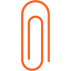 Pièce(s) à communiquer à l’organisme de formation qui renverra à la DRAJES ses propositions. ATTENTION POUR LES TEP DES BP AF, APT, AE ces pièces sont à communiquer à la DRAJES, excepté le doc. n° 3 L’avis médical d’un médecin agréé.e – (utiliser le modèle fourni avec le dossier)Pièce(s) à communiquer à l’organisme de formation qui renverra à la DRAJES ses propositions. ATTENTION POUR LES TEP DES BP AF, APT, AE ces pièces sont à communiquer à la DRAJES, excepté le doc. n° 3 Le cas échéant, un document attestant la reconnaissance officielle du handicap         Pièce(s) à communiquer à l’organisme de formation qui renverra à la DRAJES ses propositions. ATTENTION POUR LES TEP DES BP AF, APT, AE ces pièces sont à communiquer à la DRAJES, excepté le doc. n° 3                   Le document n°3 que l’OF complètera par ses propositionsPièce(s) à communiquer à l’organisme de formation qui renverra à la DRAJES ses propositions. ATTENTION POUR LES TEP DES BP AF, APT, AE ces pièces sont à communiquer à la DRAJES, excepté le doc. n° 3 Le cas échéant, la copie des diplômes sportifs et/ou des attestations de niveau techniqueATTESTATION SUR L’HONNEUR (à remplir obligatoirement)Je soussigné,NOM et Prénom : ……………………………………………………………………….Atteste sur l’honneur que l’ensemble des pièces constitutives du présent dossier sont exactes 